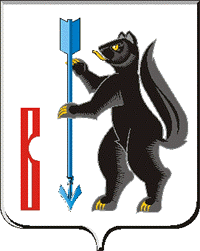 АДМИНИСТРАЦИЯ ГОРОДСКОГО ОКРУГА ВЕРХОТУРСКИЙП О С Т А Н О В Л Е Н И Еот 27.08.2019г. № 688г. Верхотурье   Об актуализации Схемы водоснабжения и водоотведениягородского округа Верхотурский на период 2018-2033 года, утвержденной постановлением Администрации городского округа Верхотурский от 01.08.2018г. №672 «Об утверждении Схемы водоснабжения и водоотведения городского округа Верхотурский на период 2018-2033 года»Во исполнение Федерального закона от 06 октября 2003 года № 131-ФЗ «Об общих принципах организации местного самоуправлении в Российской Федерации», Федерального закона от 07 декабря 2011 года № 416-ФЗ «О водоснабжении и водоотведении», постановления Правительства Российской Федерации от 05.09.2013г. № 782 «О схемах водоснабжения и водоотведения», руководствуясь Уставом городского округа Верхотурский,ПОСТАНОВЛЯЮ:1. Утвердить актуализированную Схему водоснабжения и водоотведения городского округа Верхотурский на период 2018-2033 года, утвержденную постановлением Администрации городского округа Верхотурский от 01.08.2018г. №672  (прилагается).2. Опубликовать настоящее постановление в информационном бюллетене «Верхотурская неделя» и разместить на официальном сайте городского округа Верхотурский.3. Контроль исполнения настоящего постановления оставляю за собой.Главагородского округа Верхотурский				                А.Г. Лиханов